FACULTY PROFILE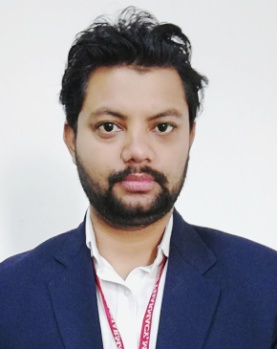 Name Mr. Rohit BhatiaMr. Rohit BhatiaQualificationM. Pharmacy, PhDM. Pharmacy, PhDDesignation Assistant ProfessorAssistant ProfessorDepartment Pharmaceutical ChemistryPharmaceutical ChemistryDate of Joining 21.08.2014Total Exp: 8 Years   Teaching:  8 Years    Industry: NilFather Name Sh. Piar ChandSh. Piar ChandSh. Piar ChandMother Name Smt. Tripta DeviSmt. Tripta DeviSmt. Tripta DeviDate of Birth 17.07.199017.07.1990Male/Female : MalePCI Reg.No. : 3131Valid upto : 31st December, 2021No. : 3131Valid upto : 31st December, 2021Category : GeneralE-mailbhatiarohit5678@gmail.com, rohit.bhatia@isfcp.org bhatiarohit5678@gmail.com, rohit.bhatia@isfcp.org bhatiarohit5678@gmail.com, rohit.bhatia@isfcp.org Phone No.+91-8628885561+91-8628885561+91-8628885561UG Year :   2011                           Div./Grade : FirstName of University : Himachal Pradesh University, ShimlaYear :   2011                           Div./Grade : FirstName of University : Himachal Pradesh University, ShimlaYear :   2011                           Div./Grade : FirstName of University : Himachal Pradesh University, ShimlaPGBranch : Year :   2013                        Div./Grade : FirstName of University : Punjab Technical University, JalandharYear :   2013                        Div./Grade : FirstName of University : Punjab Technical University, JalandharYear :   2013                        Div./Grade : FirstName of University : Punjab Technical University, JalandharGPAT/GRE/GATE/NETScore – GPAT  :  92 PercentileScore – GPAT  :  92 PercentileScore – GPAT  :  92 PercentilePh.D. Year :    2021                           Course work Grade : A+Name of University: Maharaja Ranjit Singh Punjab Technical University, Bathinda.Title of Thesis : Synthesis and evaluation of coumarin fused/tethered nitrogen containing heterocycles as anti-cancer agentsScholarship (If any) JRF/SRF : NAYear :    2021                           Course work Grade : A+Name of University: Maharaja Ranjit Singh Punjab Technical University, Bathinda.Title of Thesis : Synthesis and evaluation of coumarin fused/tethered nitrogen containing heterocycles as anti-cancer agentsScholarship (If any) JRF/SRF : NAYear :    2021                           Course work Grade : A+Name of University: Maharaja Ranjit Singh Punjab Technical University, Bathinda.Title of Thesis : Synthesis and evaluation of coumarin fused/tethered nitrogen containing heterocycles as anti-cancer agentsScholarship (If any) JRF/SRF : NAPaper Published (Research Papers and Review)National/InternationalNo. :      48                        Total IF :   60                     Citation :   230 National/InternationalNo. :      48                        Total IF :   60                     Citation :   230 National/InternationalNo. :      48                        Total IF :   60                     Citation :   230 Webinar /Guest Lecture Attended     :    32                          Organized :         2               As  Speaker :    5Attended     :    32                          Organized :         2               As  Speaker :    5Attended     :    32                          Organized :         2               As  Speaker :    5Seminar/Conference(National/Int.)Attended :      48                         Organized :     8                 As Speaker : 8Attended :      48                         Organized :     8                 As Speaker : 8Attended :      48                         Organized :     8                 As Speaker : 8Patent Patent Published/Filled :  Nil                 Design Patent Granted : NilPatent Published/Filled :  Nil                 Design Patent Granted : NilPatent Published/Filled :  Nil                 Design Patent Granted : NilTransfer Technology NilConsultancy :  NilConsultancy :  NilBooks & Book Chapters(National/Int.)Books  :         1                            Chapters : 3Books  :         1                            Chapters : 3Books  :         1                            Chapters : 3As Guide/ Supervisor (PG M. Pharm. Awarded :     12                 M. Pharm.  Registered : 3Ph.D. Awarded           :    NA                             Ph.D. Registered : NAM. Pharm. Awarded :     12                 M. Pharm.  Registered : 3Ph.D. Awarded           :    NA                             Ph.D. Registered : NAM. Pharm. Awarded :     12                 M. Pharm.  Registered : 3Ph.D. Awarded           :    NA                             Ph.D. Registered : NAProjects    Nil   Nil   NilMembership IHPA :        NA                   APTI :            NA              ISTE : NASPER :     NA                      Any Other : NAIHPA :        NA                   APTI :            NA              ISTE : NASPER :     NA                      Any Other : NAIHPA :        NA                   APTI :            NA              ISTE : NASPER :     NA                      Any Other : NAInternational Visit NilNilNilChairperson/Member of any Body (Academic Council/BOS) etc.NANANAAwards Received Award Name : Young Scientist AwardYear :     2015       By (Agency) : Baba Farid University of Health SciencesAward Name : Young Scientist AwardYear :     2015       By (Agency) : Baba Farid University of Health SciencesAward Name : Young Scientist AwardYear :     2015       By (Agency) : Baba Farid University of Health SciencesAwards Received Award Name : Young Scientist AwardYear :      2017     By (Agency) : Baba Farid University of Health SciencesAward Name : Young Scientist AwardYear :      2017     By (Agency) : Baba Farid University of Health SciencesAward Name : Young Scientist AwardYear :      2017     By (Agency) : Baba Farid University of Health SciencesAwards Received Award Name : Best Project AwardYear :     2018                    By (Agency) : ANVESHANAward Name : Best Project AwardYear :     2018                    By (Agency) : ANVESHANAward Name : Best Project AwardYear :     2018                    By (Agency) : ANVESHANAwards Received Award Name : Best Paper awardYear :      2018                  By (Agency) : NFPS, HyderabadAward Name : Best Paper awardYear :      2018                  By (Agency) : NFPS, HyderabadAward Name : Best Paper awardYear :      2018                  By (Agency) : NFPS, HyderabadAwards Received Award Name : Best Paper AwardYear :       2019             By (Agency) : HPTU, HamirpurAward Name : Best Paper AwardYear :       2019             By (Agency) : HPTU, HamirpurAward Name : Best Paper AwardYear :       2019             By (Agency) : HPTU, HamirpurOnline Courses (If any)1. STTP on Computer aided drug designing2. FDP on Human Values1. STTP on Computer aided drug designing2. FDP on Human Values1. STTP on Computer aided drug designing2. FDP on Human ValuesAny Other Coordinator of GPAT CellCoordinator of GPAT CellCoordinator of GPAT Cell